Making Change: Culture, Health & Wellbeing Alliance National Conference11th–13th October 2023, BarnsleyVENUE GUIDEPlease note all panel talks, roundups and refreshment breaks will take place at our host venues: Wednesday 11th and Thursday 12th October: Barnsley Civic Friday 13th October: Parkway CinemaQuiet and safe places are available throughout the conference at Barnsley Civic and Barnsley Library @ The Lightbox. Access guides to all venues can be found via our access page.Wednesday 11th October 2023: BreakoutsWednesday 11th October 2023: EveningThursday 12th October: BreakoutsThursday 12th October 2023: EveningBreakouts: Friday 13th October 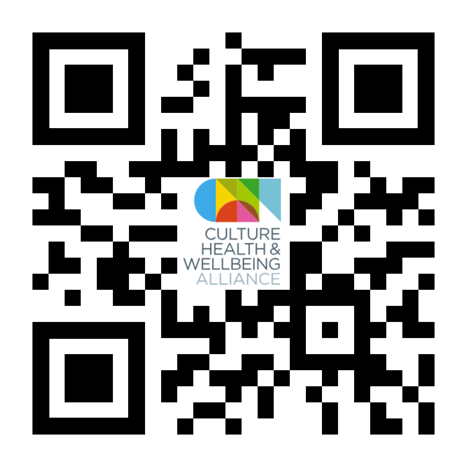 We welcome your feedback. Please scan the QR code to send any comments or suggestions16.15–17.15Make Your Own Creative Health ToolkitThe Hub – Digital Media Centre 2Change, Act! – Transformational Play: 
The Theatre Games of Boal as a Call to Social ChangeMurray Room – Digital Media Centre 2Rosie Carnall – Pop Up Philosophy CaféSadler Room – Cooper Art GalleryImrana Mahmood – Cultural Diversity in the Arts: Beyond the Tick Box ExerciseBarnsley Civic, Creation SpaceAlex Evans, Kazzum Arts – How to Create a Trauma Informed OrganisationBarnsley Civic, Assembly RoomEmily O’Shea – Equitable for All: Embedding Access into Live and Cultural EventsBarnsley Civic, Room 305Kelly Amoss – Adoption Friendly Frameworks in Creative HealthWalker Room – Digital Media Centre 2Jane Thakoordin: Artist in Residence: Protest Banner Making WorkshopBarnsley Civic, Panorama Space (far end)18:45 onwardsTakeover of Barnsley Town HallBarnsley Town Hall / Barnsley MuseumEvening Meal (must be prebooked by 29th September)Council Chamber, Town Hall Cross the Sky Theatre Company: Film ShowingSuffolk Artlink: Film ShowingTown Hall Council ChamberJane Thakoordin, Artist in Residence – Protest Banner Making WorkshopCouncil Chamber, Town Hallleon clowes – Queer Mats: A Creative Exploration of Our Relationship with AlcoholCouncil Chamber, Town HallFeels Like Home Art ActivityBarnsley Museums Learning LabBarnsley Museum Collection – Spotlight Tours Plant a Promise – Micro-volunteering Pledge ActivityHear my Voice – Poetry BuffetBarnsley MuseumsSadler Room, Cooper Art Gallery11.45 – 12.45National Centre for Creative Health – Creative Health ToolkitBarnsley Civic, Assembly RoomJulie Tolhurst, Public Health Barnsley & Rachel Massey, The Culture, Health & Wellbeing Alliance – A Strategic Approach to Creativity & Wellbeing WeekMurray Room – Digital Media Centre 2Emma Bentley Fox – Confessions: A Trauma Informed Writing WorkshopBramah Room, Digital Media Centre 2Reach In and Reach Out (RIRO)Barnsley Civic, Room 305The Artists Represent Recovery Network (ARRN)Event Space, Barnsley Library @ the LightboxVicky Hunter – Mapping and Moving: Fostering wellbeing through body-site connectionsBarnsley Civic, Hanson RoomPeople Dancing – The Power of Partnership with People: Creating Authentic Partnerships Alongside People Living with Parkinson’sBarnsley Civic, Creation Space15.30 – 16.30Jane Thakoordin: Artist in Residence: Protest Banner Making WorkshopBarnsley Civic, Room 305Julian West and Michael Cunliffe – Where is the Artist? The Role of the Practitioner when Co-Creating with Non-Professional ParticipantsEvent Space, Barnsley Library @ the LightboxBarnsley Museums – Art on Loan: Rethinking Access to Art for Older PeopleCooper Art Gallery, Sadler RoomRuth Flanagan – Lived Experience as a Tool for Best Practice: Healing Beyond the Medical ModelBarnsley Civic, Creation SpaceViv Reiss, Sarah Derbyshire, Laura Waters & Guy Noble – Collaboration Commissioning Change: How Working Collaboratively Can Inform PolicyBarnsley Civic, Assembly RoomHannah Gaunt – Connect & Reflect: A Safe Space for Imaginative Thinking, Problem Solving and Nurturing Quality PracticeBramah Room, Digital Media Centre 2Tim Joss – Increasing Organisational Resilience and Rigour in Creative HealthMurray Room, Digital Media Centre 218.00 onwardsUn-conference @ The LightboxBarnsley Library @ the Lightbox18:30Table Talk with National Centre for Creative Health – Meet your new Creative Health AssociatesGround Floor, Barnsley Library 
@ the Lightbox18.30Sharleen Shaha, hoot creative arts: Speak Our Music WorkshopEvent Space, Barnsley Library 
@ the Lightbox19:00Jane Thakoordin: Artist in Residence: Protest Banner Making WorkshopGround Floor, Barnsley Library 
@ the Lightbox19:00Table Talk with Barnsley Museums:  How Can Working Creatively Positively Impact Young Peoples Lives?Ground Floor, Barnsley Library 
@ the Lightbox19:30Table Talk with Victoria Hume – The Culture, Health & Wellbeing AllianceCould You Be Our Next Regional Champion?Ground Floor, Barnsley Library 
@ the Lightbox20:00Table Talk with the LENs: Exploring the role of Lived Experience in Creative Health & Co-ProductionGround Floor, Barnsley Library 
@ the Lightbox20:00Performance Rose Condo: How to Starve an ArtistEvent Space, Barnsley Library 
@ the Lightbox9.30 – 10.30SPILL, A Creative Mess Making Workshop with Creative RecoveryCreative Recovery, Prospect Street Community CentreRoyal Liverpool Philharmonic – 15 Years of Music in Healthcare – A Practical WorkshopBarnsley Civic, Room 305Karen Irwin, Live Music Now – The Lullaby Project: Improving Perinatal Mental Health Through Song WritingEvent Space, Barnsley Library @ the LightboxJane Willis – Introducing the Creative Health Quality FrameworkMurray Room, Digital Media Centre 2Maria Pasiecznik Parsons / Dr Richard Coaten – Cocreating the Practice Handbook for Creative Arts and DementiaThe Hub, Digital Media Centre 2 Nick Cutts – Music as an Intrinsic Part of CaringThe Sadler Room, Cooper Art Gallery Vikki Parker – Doodle Café: Wellbeing WisdomBarnsley Civic, Creation Space